West Cumbria Schools Orienteering League 2020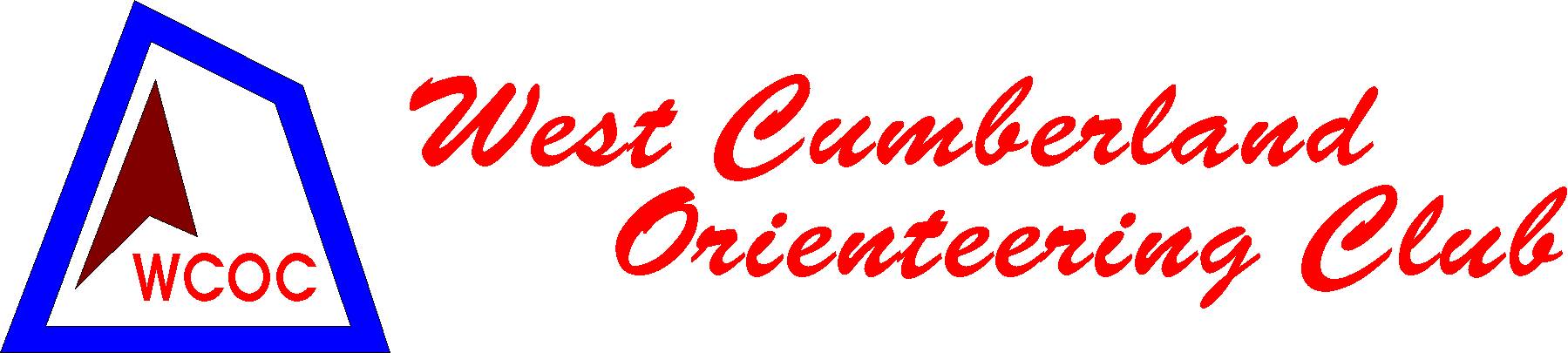 Five venues are being offered again in 2020 with the opportunity to come and practice first at a Prologue event.  Schools can attend as many as they wish.  It is important that schools register their numbers attending each venue as soon as possible so that we can prepare a map for each pupil.This year, the Prologue events will include an opportunity for pupils to try Maze O.  This format will be used at the Cumbria School Games in July 2020 and we want to make sure as many pupils have had the opportunity to try this different format before the School Games.  Cumbria School Games will take place on 8th July 2020.  The orienteering event will incorporate the Cumbria Schools Orienteering Championships (Primary).As in previous years, the last event in the series will be the Final, held at a secret location in west Cumbria.  Whole School winners are based on performances of pupils at the League events with the individual junior winners determined at the Final. Please complete the grid below with the numbers of pupils you intend to bring to an event.  There will be a limit of 30 pupils per school per event.  Each school should only attend one Prologue event.Please return the completed form to lynnethomas99@yahoo.co.uk.  Or get in touch if you want more information, mobile 07849423503.School NAME:EventDateVenueDetailsNumbers from schoolPrologue111 March 2020From 3.15-3.30pmFairfield SchoolThis is an opportunity to introduce new pupils to the system (map, courses and electronic punching.  Maze O will be available for all to try.Street parking close to the school at GR NY119302, Postcode CA13 0DF Prologue 218th March 2020From 3.15-3.30pmAshfield School, WorkingtonThis is an opportunity to introduce new pupils to the system (map, courses and electronic punching.  Maze O will be available for all to try.Street parking close to the school at 12 High St, Workington CA14 4ESPrimary122 April 2020From 3.15-3.30pmVulcans Park, WorkingtonThis small park in the centre of Workington has street parking.  Assembly close to the Hospital at GR NX998284.  Post Code CA14 2QAPrimary229 April 2020From 3.15-3.30pmBeacon Hill  school grounds and playing field, TBCParking in car park at GR NY142418.  Post code CA7 3HW.Primary36th May 2020From 3.15-3.30pmPowter Howe woods, Thornthwaite, Nr KeswickParking in small car park adjacent to the woods at GR NY220265Primary413th May 2020From 3.15-3.30pmLonglands Lake, nr CleatorParking in small car park adjacent to the area at GR NY012129 Nearest postcode is CA23 3ADPrimary520th May 2020From 3.15-3.30pmKeswick School, TBCParking near Keswick School at GR NY260242.NB Competition can not start until all pupils and transport have left, approx 1530hrs.West Cumbria Schools Orienteering Final10th June 2020Secret central venue TBC